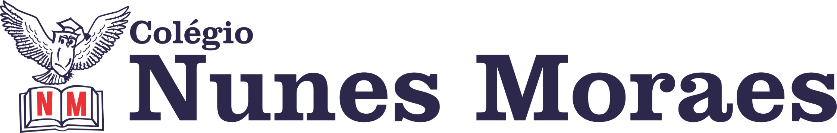 “DE TODAS AS DIREÇÕES CERTAS NA VIDA, SEGUIR EM FRENTE É A QUE NOS LEVA MAIS LONGE.”Boa terça-feira.1ª aula: 7:20h às 8:15h – PORTUGUÊS – PROFESSORA: JANIELLY RAMOS1º passo: Acesse o link que será disponibilizado no WhatsApp para o google meet. 2º passo: Organize seu material para revisão: Livro SAS (02-03), suplementar (02-03), Descobrindo a Gramática.3º passo: Responda ou reveja as seguintes questões na gramática: p. 224-225 (q. 03-04); p. 238/241 (q. 05-12).4º passo: Responda ou reveja as seguintes questões no suplementar 02: p. 25/27 (q. 05/10).5º passo: Responda ou reveja as seguintes questões no suplementar (02): p. 31 (q. 08/10/11).6º passo: Tire suas dúvidas com a professora pelo google meet.7º passo: Envie para a coordenação as atividades concluídas.Durante a resolução dessas questões a professora Janielly vai tirar dúvidas no WhatsApp (9.9425-8076Faça foto das atividades que você realizou e envie para coordenação Islene (9.9150-3684)Essa atividade será pontuada para nota.2ª aula: 8:15h às 9:10h – MATEMÁTICA – PROFESSOR: DENILSON SOUSA1° passo: Organize-se com seu material, livro de matemática, caderno, caneta, lápis e borracha.  2° passo: Acompanhe a videoaula com o professor Denilson Sousa.  Assista a aula no seguinte link:https://youtu.be/j14Hm3yiq4o(29 min.)3° passo: Copie em seu caderno, ou livro, as questões que o professor Denilson resolveu na videoaula. Resolver 47, Q. 8 e 9Durante a resolução dessas questões o professor Denilson vai tirar dúvidas no WhatsApp (9165.2921)Faça foto das atividades que você realizou e envie para coordenação Islene (9.9150-3684)Essa atividade será pontuada para nota.Intervalo: 9:10h às 9:45h3ª aula: 9:45h às 10:40 h – CIÊNCIAS – PROFESSORA: RAFAELLA CHAVES1º passo: Acessar o link para atividade de sala: revisão do capítulo 9 e 10. https://drive.google.com/file/d/1jrqq3JD3VD7XRD5pr6fsanOiO27vvG8K/view?usp=sharing ESTAREI DISPONÍVEL NO WHATSAPP PARA TIRAR SUAS DÚVIDAS.  2º passo: Enviar para o responsável da sala.3º passo: Correção da atividade de sala no link: será disponibilizado no grupo da turma.Sugestão de vídeo pós aula:  https://www.youtube.com/watch?v=EP8phYeyEfA https://www.youtube.com/watch?v=mTe0_5LL5LQ&t=2s https://www.youtube.com/watch?v=EP8phYeyEfA https://www.youtube.com/watch?v=qEP4CfLwzS0&t=4sDurante a resolução dessas questões a professora Rafaella vai tirar dúvidas no WhatsApp (9.92057894)Faça foto das atividades que você realizou e envie para coordenação Islene (9.9150-3684)Essa atividade será pontuada para nota.4ª aula: 10:40h às 11:35h – PORTUGUÊS – PROFESSORA: JANIELLY RAMOS1º passo: Acesse o link que será disponibilizado no WhatsApp para o google meet. 2º passo: Organize seu material para revisão: Livro SAS (02-03), suplementar (02-03), Descobrindo a Gramática.3º passo: Responda ou reveja as seguintes questões no suplementar (03): p. 11 (q. 06-/07/10).4º passo: Responda ou reveja as seguintes questões na gramática: p. 57/59 (q. 02/06); p. 165/166-167 (q. 01)/ p. 170-171 q. 09).5º passo: Tire suas dúvidas com a professora pelo google meet.6º passo: Envie para a coordenação as atividades concluídas.Durante a resolução dessas questões a professora Janielly vai tirar dúvidas no WhatsApp (9.9425-8076)Faça foto das atividades que você realizou e envie para coordenação Islene (9.9150-3684)Essa atividade será pontuada para nota.PARABÉNS POR SUA DEDICAÇÃO!